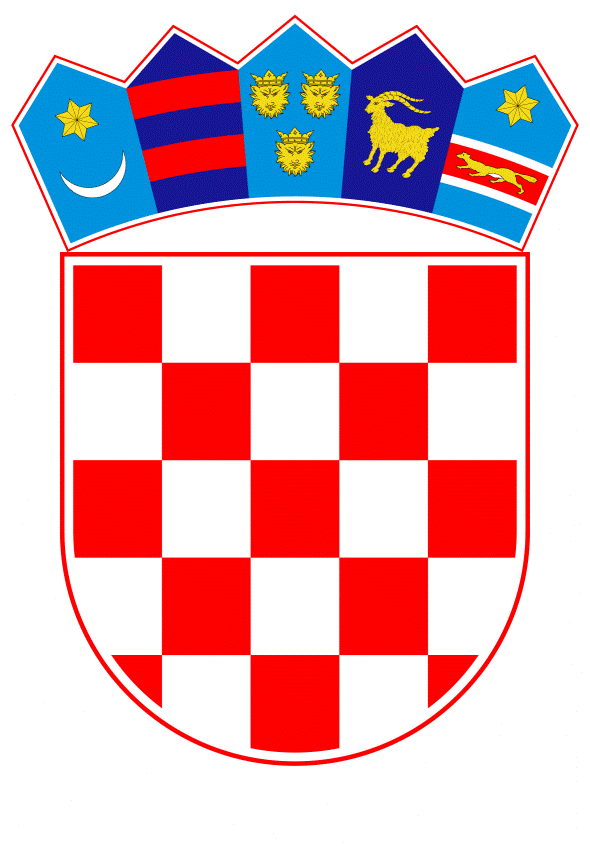 VLADA REPUBLIKE HRVATSKEZagreb,  11. srpnja 2024.______________________________________________________________________________________________________________________________________________________________________________________________________________________________Banski dvori | Trg Sv. Marka 2  | 10000 Zagreb | tel. 01 4569 222| vlada.gov.hrVLADA REPUBLIKE HRVATSKEPRIJEDLOG ZAKONA O IZMJENAMA I DOPUNAMA ZAKONA O IGRAMA NA SREĆUZagreb, srpanj 2024.PRIJEDLOG ZAKONA O IZMJENAMA I DOPUNAMA ZAKONA O IGRAMA NA SREĆUI.	USTAVNA OSNOVA ZA DONOŠENJE ZAKONAUstavna osnova za donošenje ovoga Zakona sadržana je u odredbi članka 2. stavka 4. podstavka 1. Ustava Republike Hrvatske („Narodne novine“, br. 85/10. - pročišćeni tekst i 5/14. - Odluka Ustavnog suda Republike Hrvatske).II.	OCJENA STANJA I OSNOVNA PITANJA KOJA SE TREBAJU UREDITI ZAKONOM TE POSLJEDICE KOJE ĆE DONOŠENJEM ZAKONA PROISTEĆIa) Ocjena stanja Priređivanje igara na sreću u Republici Hrvatskoj regulirano je Zakonom o igrama na sreću („Narodne novine“, br. 87/09., 35/13., 158/13., 41/14., 143/14. i 114/22., u daljnjem tekstu: Zakon) koji je stupio na snagu 1. siječnja 2010. i kojim je uređen sustav igara na sreću temeljen na nacionalnim licenciranim priređivačima koji uz Hrvatsku Lutriju d.o.o. posluju unutar zakonom i podzakonskim propisima reguliranih normi.Igre na sreću kao oblik zabave po definiciji predstavljaju vrstu igara čiji je ishod neizvjestan jer ovisi o slučaju i sreći. Nemogućnost predviđanja konačnog rezultata kao osobito obilježje igara na sreću predstavlja rizik kojem se svjesno i dobrovoljno izlažu igrači, ali koji u slučaju prekomjernog igranja može uzrokovati egzistencijalnu ugrozu i izazvati negativne socijalne i psihološke posljedice.Sukladno navedenome, odredbama Zakona regulatorni okvir igara na sreću uređen je na način koji onemogućuje manipulacije neizvjesnim događajima, štiti igrače od financijske štete, osigurava zaštitu maloljetnika od igara na sreću i sprječava razvoj ovisnosti kod ranjivih skupina, a time i nastanak teško nadoknadive štete za društvenu zajednicu.Zakonom je regulirano pravo i uvjeti priređivanja igara na sreću, uređen je status Hrvatske Lutrije d.o.o., raspodjela prihoda od igara na sreću, uvjeti za dodjelu prava na priređivanje igara na sreću, tehnički i ostali uvjeti za priređivanje igara na sreću u casinima, automat klubovima i kladionicama, način plaćanja i visina naknade za priređivanje igara na sreću, obveza izvješćivanja, sustav i uvjeti priređivanja nagradnih igara te nadzor nad priređivanjem igara na sreću.Odredbama Zakona igre na sreću razvrstane su u četiri skupine: lutrijske igre, igre u casinima, igre klađenja i igre na sreću na automatima. Pravo priređivanja igara na sreću pravo je Republike Hrvatske. Isključivo pravo priređivanja lutrijskih igara i neograničeno pravo priređivanja svih ostalih igara na sreću (igre na sreću u casinima, igre klađenja i igre na sreću na automatima) Republika Hrvatska prenosi na Hrvatsku Lutriju d.o.o., čiji je osnivač.Pravo priređivanja igara u casinima, igara klađenja i igara na automatima temeljem odluke Vlade Republike Hrvatske mogu steći i trgovačka društva registrirana na području Republike Hrvatske.  Zakonom o dopuni Zakona o igrama na sreću („Narodne novine“, broj 35/13. - na snazi od 26. ožujka 2013.) produljeno je pravo priređivanja igara na sreću priređivačima igara na sreću na automatima na rok do jedne godine od dana isteka trajanja koncesije. Zakonom o izmjenama Zakona o igrama na sreću („Narodne novine“, broj 41/14.) koji je stupio na snagu 1. travnja 2014. propisuje se novi način i stope oporezivanja dobitaka od lutrijskih igara i igara klađenja, na način da se porez na dobitke plaća po stopi od 10% na dobitke iznad 750,00 kuna do 10.000,00 kuna, po stopi od 15% na dobitke iznad 10.000,00 kuna do 30.000,00 kuna, po stopi od 20% na dobitke iznad 30.000,00 kuna do 500.000,00 kuna, a po stopi od 30% na dobitke iznad 500.000,00 kuna.Zakonom o izmjeni Zakona o igrama na sreću („Narodne novine“, broj 143/14.) koji je stupio na snagu 1. siječnja 2015. propisano je oporezivanje svih dobitaka od igara klađenja u iznosu do 10.000,00 po stopi od 10%. Nadalje, radi provedbe Nacionalnog plana zamjene hrvatske kune eurom („Narodne novine“, broj 146/20.) Zakonom o izmjenama Zakona o igrama na sreću ( „Narodne novine“, broj 114/22.) koji je stupio na snagu s 1. siječnja 2023. izmijenjene su odredbe povezane s propisanim novčanim iznosima u kunama radi uvođenja eura kao službene valute u Republici Hrvatskoj. b) Osnovna pitanja koja se trebaju urediti ZakonomSukladno prethodno iznesenom, materijalne odredbe Zakona od dana njegovog stupanja na snagu 2010. godine, mijenjale su se samo u dijelu načina oporezivanja igara na sreću. Kontinuirani razvoj tehnoloških inovacija na tržištu igara na sreću, ekspanzija priređivanja igara na sreću putem interneta i znatno veća dostupnost igara na sreću, ukazali su na nužnost adekvatnog usklađenja normativne regulacije igara na sreću s promjenama na tržištu igara na sreću i posljedicama razvoja igara na sreću na društvo u cjelini.Nadalje, recentni rezultati istraživanja stručnjaka za prevenciju ovisnosti o igrama na sreću relativiziraju koristi od djelatnosti priređivanja igara na sreću na prihode državnog proračuna. Naime, ovisno o primijenjenoj metodologiji rezultati navedenih istraživanja ukazuju da društveno ekonomski troškovi ovisnosti o igrama na sreću čine između 34% i 77% ukupnih godišnjih prihoda od igara na sreću te upućuju na potrebu implementacije širih politika i obveza odgovornog priređivanja igara na sreću s ciljem smanjivanja negativnih posljedica razvoja incidencije ovisnosti o igrama na sreću u društvu.Detektirana problematika u području priređivanja igara na sreću ukazala je na potrebu evaluacije cjelokupnog zakonodavnog okvira igara na sreću. Prilikom analize zakonodavnog okvira bili su uzeti u obzir ciljevi i mjere utvrđene Nacionalnom strategijom djelovanja na području ovisnosti za razdoblje do 2030. godine („Narodne novine“, broj 18/23.) koje se odnose na područje promocije i osiguranja društveno odgovornog priređivanja i igranja igara na sreću, s konačnim ciljem uspostave kompromisnog odnosa između interesa države, priređivača igara na sreću i zaštite javnozdravstvenih interesa i potreba građana.Na temelju rezultata analize ovim Zakonom predlažu se izmjene slijedećih područja regulative igara na sreću:1. Regulacija novih mjera društveno odgovornog priređivanja igara na srećua) Obvezna identifikacija svih igrača u zemaljskim poslovnicamaSadašnji sustav priređivanja igara na sreću usmjeren je društveno odgovornom priređivanju igara na sreću i sadrži najznačajnije preporuke Europske komisije za zaštitu igrača i sprječavanje sudjelovanja maloljetnika u igrama na sreću koje se primjenjuju na zemaljske poslovnice igara na sreću i igre na sreću koje se priređuju putem interneta. Analiza implementiranih mjera društveno odgovornog priređivanja igara na sreću, ukazala je na potrebu reguliranja strožih uvjeta ulaska u prostore u kojima se priređuje igre na sreću, na način da se svi igrači moraju identificirati, dok se prema važećim odredbama samo u slučaju sumnje na zahtjev priređivača provjeravala punoljetnost igrača, pokazivanjem identifikacijske isprave. Od obveze identifikacije izuzete su lutrijske igre, s obzirom na činjenicu da je riječ o igrama na sreću nižeg rizika. Navedeni način reguliranja identifikacije igrača smanjit će svaku mogućnost sudjelovanja u igrama na sreću maloljetnih osoba i omogućiti učinkovitiju provedbu postupka isključenja igrača.b) Ujednačavanje postupka isključenja igrača i uspostava Registra isključenih igračaIgrač koji sudjeluje u igrama na sreću može podnijeti zahtjev priređivaču za samoisključenje/isključenje iz igre te zatražiti opoziv podnesenog zahtjeva. Prema važećoj regulaciji način i uvjete samoisključenja svaki priređivač određuje unutarnjim aktom što ima za posljedicu propisivanje neujednačenih procedura i opcija samoisključenja te načina opoziva. Također zahtjev koji je igrač podnio kod jednog priređivača igara na sreću ne provodi se kod svih priređivača, pa igrač može nesmetano nastaviti sudjelovati u igrama na sreću kod bilo kojeg drugog priređivača. Takav način regulacije postupka isključenja onemogućava njegovo učinkovito ispunjenje te se ovim Prijedlogom zakona predlaže propisati obvezu provedbe zahtjeva za isključenje kod svih priređivača igara na sreću. Također se omogućuje isključenje igrača uz njegovu suglasnost ako to zatraži Hrvatski zavod za socijalni rad, ustanove za zaštitu obitelji i zdravstvene ustanove za zaštitu mentalnog zdravlja i liječenja ovisnosti, u slučajevima kada igrač zbog prekomjernog igranja nanosi štetu sebi ili obitelji koju uzdržava. U lutrijskim igrama moguće je isključenje iz lutrijskih igara koje se priređuju putem interneta, zbog opcije igranja brzih igara koje su većeg adiktivnog potencijala od lutrijskih igara koje se priređuju u zemaljskim poslovnicama.Ovim Prijedlogom zakona regulira se uspostava Registra isključenih igrača pri Hrvatskom zavodu za javno zdravstvo (HZJZ), u koji će se unositi podaci o podnesenim zahtjevima za isključenje i omogućuje se provedba isključenja igrača kod svih priređivača. Rok za uspostavu Registra je 30. lipanj 2026., a do tada će se kao prijelazno rješenje u HZJZ uspostaviti kontaktna točka za razmjenu podataka o isključenim igračima.c) Oduzimanje prava priređivanja igara na sreću zbog neprovođenja mjera društveno odgovornog priređivanjaKako bi se osigurala što učinkovitija provedba mjera društveno odgovornog priređivanja ovim Prijedlogom zakona predlaže se propisati mogućnost oduzimanja prava priređivanja priređivaču koji ne provodi propisane mjere.2. Regulacija oglašavanja igara na sreću u medijima i na javno vidljivim površinama 	a) Ograničavanje oglašavanja u medijimaUbrzani razvoj djelatnosti igara na sreću, konkurentska borba priređivača i njihova nastojanja da atraktivnim ponudama potaknu što veći broj građana na sudjelovanje u igrama na sreću, znatno je povećala udio oglašavanja igara na sreću u medijima. Evaluacija postojećeg zakonodavnog okvira kojim je zabranjeno oglašavanje u radijskim i televizijskim emisijama te tiskanim materijalima za djecu, ukazala je na nedovoljno kvalitetno reguliranje oglašavanja igara na sreću kojim se najviše stimulira sudjelovanje igrača u igri i posljedično povećava incidenciju ovisnosti o igrama na sreću. Prijedlogom zakona postojeća zabrana proširuje se zabranom oglašavanja igara na sreću u svim tiskanim medijima, dok se oglašavanje putem interneta te u audiovizualnim i radijskim programima zabranjuje u vremenu od 6:00 do 23:00 sata. Lutrijske igre niskog rizika bile bi izuzete od ograničenog oglašavanja u medijima. Također, kako bi se smanjilo poticanje igrača na sudjelovanje u igrama na sreću zabranjuje se oglašavanje bonusa, osim na internet stranicama priređivača igara na sreću koji imaju stečeno pravo priređivanja igara na sreću u Republici Hrvatskoj.b) Ograničavanje oglašavanja na javno vidljivim površinama i smanjenje vanjske vidljivosti prostora za igre na srećuOvim Prijedlogom zakona zabranilo bi se oglašavanje igara na sreću na svim javno vidljivim površinama osim na vanjskim dijelovima prostora u kojima se priređuju igre na sreću. Regulira se onemogućavanje uvida u unutrašnjost objekta uz izuzetak za prostore casina u ugostiteljskim objektima skupine „hoteli“ kategorije četiri ili više zvjezdica. Naime, zbog uske povezanosti s turističkom ponudom, unutarnji dijelovi casina smješteni u ugostiteljskim objektima skupine „hoteli“ kategorije četiri ili više zvjezdica izuzimaju se od obveze onemogućavanja uvida u unutrašnjost prostora za igre na sreću. Provedbenim propisima propisat će se smanjenje vanjske vidljivosti prostora za igre na sreću.Analiza regulative obuhvatila je i područje propisanih prostornih i tehničkih uvjeta za priređivanje igara na sreću te će se provedbenim propisima regulirati restriktivniji uvjeti za izdavanje prethodnog mišljenja za prostore u kojima se namjerava priređivati igre na sreću. Također, u cilju administrativnog rasterećenja pojednostavit će se postupak potvrđivanja certifikata automata, stolova, sustava i internet igara, dostavom elektroničkim putem i objavom na internet stranicama Porezne uprave.Ministarstvo financija izvršilo je analizu učinkovitosti postojeće mjere sprječavanja sudjelovanja građana u igrama nelicenciranih priređivača na sreću putem interneta, koja se provodi blokadom pristupa sadržaju internet stranica, temeljem odredbi članka 44. Općeg poreznog zakona o sprječavanju nedozvoljenog obavljanja gospodarske djelatnosti. Navedena mjera uvedena je s ciljem sprječavanja sudjelovanja građana u igrama na sreću nelicenciranih priređivača koje se putem interneta priređuju bez poštivanja pozitivnih propisa Republike Hrvatske, a radi sprječavanja sudjelovanja maloljetnika u igrama na sreću.S obzirom na postojanje niza alternativnih informatičkih rješenja, a kako bi se povećala učinkovitost bit će potrebno dodatno proširiti mjere sprječavanja izmjenom Općeg poreznog zakona gdje bi se propisala mjera blokade uplata u igre koje internetom priređuju nelicencirani priređivači. Mjeru bi provodili pružatelji platnih usluga (banke i kartične kuće). Izmjene Općeg poreznog zakona sukladno Planu zakonodavnih aktivnosti za 2024. godinu, planirane su u III. kvartalu 2024. godine te bi se navedena mjera počela primjenjivati od 
1. siječnja 2025. c) Posljedice koje će donošenjem Zakona proistećiImplementacijom novih mjera društveno odgovornog priređivanja uvode se dodatni mehanizmi sprječavanja razvoja ovisnosti o igrama na sreću koji će zajedno s uvođenjem nove mjere blokade uplate u igre nelicenciranih priređivača doprinijeti uspostavi kompromisnog odnosa između interesa države, priređivača igara na sreću i zaštite javnozdravstvenih interesa i potreba građana.III.	OCJENA I IZVORI POTREBNIH SREDSTAVA ZA PROVOĐENJE ZAKONAZa provođenje ovoga Zakona procijenjeni financijski učinak uspostave Registra isključenih igrača za Hrvatski zavod za javno zdravstvo bi po godini iznosio 40.000,00 eura.Predmetna sredstva osigurana su u Državnom proračunu Republike Hrvatske za 2024. godinu i projekcijama za 2025. i 2026. godinu („Narodne novine“, broj 149/23.).PRIJEDLOG ZAKONA O IZMJENAMA I DOPUNAMAZAKONA O IGRAMA NA SREĆUČlanak 1.U Zakonu o igrama na sreću („Narodne novine“, br. 87/09., 35/13., 158/13., 41/14., 143/14. i 114/22., u daljnjem tekstu Zakon) u članku 13. stavak 1. mijenja se i glasi:„(1) Sudjelovanje u lutrijskoj igri dopušteno je samo punoljetnim osobama, koje sukladno ovome Zakonu i pravilima pojedine igre ispunjavaju uvjete za sudjelovanje u pojedinoj igri (kolu ili seriji).“.Iza stavka 1. dodaje se novi stavak 2. koji glasi:„(2) U slučaju sumnje u ispunjenje uvjeta punoljetnosti, sudionik u lutrijskoj igri dužan je dokazati punoljetnost identifikacijskom ispravom.“.Dosadašnji stavci 2. i 3. postaju stavci 3. i 4.“.Članak 2.U članku 32. stavku 1. točki 15. iza riječi: „priređivanja“ briše se točka i dodaje se točka 16. koja glasi:„16. da krši odredbe ovoga Zakona koje se odnose na provođenja mjera društveno odgovornog priređivanja igara na sreću.“.Članak 3.Naslov iznad članka 49. mijenja se i glasi: „Identifikacija svih igrača i zabrana sudjelovanja maloljetnika u igri klađenja“.Članak 49. mijenja se i glasi:„(1) Sudjelovanje u igrama klađenja dopušteno je samo osobama koje su se identificirale.(2) Zabranjuje se posjet i sudjelovanje u igrama klađenja osobama mlađim od 18 godina. (3) Odgovornost za provođenje zabrana iz stavaka 1. i 2. ovoga članka snosi priređivač.(4) Ministar financija propisat će pravilnikom postupak i način identifikacije osoba iz stavka 1. ovoga članka.“.Članak 4.Članak 60. mijenja se i glasi: „(1) Posjet i sudjelovanje u igri na automatima dopušten je samo osobama koje su se identificirale.(2)  Zabranjuje se posjet i sudjelovanje u igri na automatima osobama mlađim od 18 godina. (3) Odgovornost za provođenje zabrana iz ovoga članka snosi priređivač.“.Članak 5.Naslov iznad članka 67. mijenja se i glasi:„Društveno odgovorno priređivanje igara na sreću“.Članak 67. mijenja se i glasi:„Igre na sreću moraju se priređivati na društveno odgovoran način pri čemu se posebno mora voditi računa o zaštiti maloljetnika, prevenciji ovisnosti o igrama na sreću te zaštiti tajnosti osobnih podataka sudionika u igrama na sreću.“.Članak 6.Iza članka 67. dodaju se naslovi iznad članaka i članci 67.a do 67.d koji glase: „Zabrana oglašavanja u medijima, sadržajima i događanjima za djecu i mladežČlanak 67.a(1) Zabranjeno je oglašavanje igara na sreću u svim medijima, sadržajima i na događanjima namijenjenim za djecu i mladež. (2) Zabrana iz stavka 1. ovoga članka odnosi se na priređivače igara na sreću, pružatelje medijskih usluga, izdavače i organizatore događanja.Oglašavanje u medijimaČlanak 67.b(1) Zabranjeno je oglašavanje igara na sreću putem interneta, u svim audiovizualnim i radijskim programima u vremenu od 6:00 do 23:00 sata.(2) Zabranjeno je oglašavanje igara na sreću u tiskanim medijima.(3) Zabrana iz stavaka 1. i 2. ovoga članka odnosi se na priređivače igara na sreću, pružatelje medijskih usluga, pružatelje usluga oglašavanja i izdavače.(4) Iznimno od stavaka 1. i 2. ovoga članka, dozvoljeno je oglašavanje lutrijskih igara niskog rizika kod kojih igrač saznaje ishod igre do najviše tri puta tjedno te instant i ekspres lutrijskih igara koje koriste papirnate srećke.(5) Iznimno od stavka 1. ovoga članka dozvoljeno je oglašavanje na internet stranicama priređivača igara na sreću iz članka 3. stavaka 3. i 4. ovoga Zakona.(6) Zabranjuje se oglašavanje koje poziva osobe na igranje igara na sreću ponudom bonusa, besplatnih vrtnji i sličnih pogodnosti izuzev na internet stranicama priređivača igara na sreću iz članka 3. stavaka 3. i 4. ovoga Zakona.(7) Oglašavanje igara na sreću mora sadržavati sljedeće poruke upozorenja:upozorenje da igre na sreću mogu uzrokovati ovisnostupozorenje o zabrani sudjelovanja maloljetnika u igrama na sreću.Oglašavanje na javno vidljivim površinamaČlanak 67.c(1) Zabranjuje se oglašavanje igara na sreću na svim javno vidljivim površinama.(2) Iznimno od stavka 1. ovoga članka dozvoljeno je oglašavanje na vanjskim dijelovima prostora za igre na sreću koje ne poziva osobe na igranje igara na sreću.(3) Vanjski izgled prostora za igre na sreću mora biti takav da onemogućuje uvid u unutrašnjost prostora. (4) Odredba stavka 3. ovoga članka ne primjenjuju se na vanjski izgled prostora casina u unutarnjem dijelu ugostiteljskih objekata skupine „hoteli“ kategorije četiri ili više zvjezdica. (5) Ministar financija propisat će pravilnikom način oglašavanja na vanjskim dijelovima prostora za igre na sreću i vanjsko uređenje prostora za igre na sreću.Postupak isključenja igrača i registar isključenih igračaČlanak 67.d(1) Igrač koji sudjeluje u igri na sreću iz članka 5. stavka 1. točaka 2., 3. i 4. ovoga Zakona i lutrijskim igrama na daljinu može zatražiti isključenje iz igre podnošenjem zahtjeva putem obrasca za isključenje priređivaču pisanim ili elektroničkim putem kao i elektroničkim putem neposredno u registar isključenih igrača.(2) Zahtjev putem obrasca za isključenjem iz igre, uz suglasnost igrača iz stavka 1. ovoga članka, priređivaču ili neposredno u registar može podnijeti i ovlašteni djelatnik Hrvatskog zavoda za socijalni rad, ustanove za zaštitu obitelji te zdravstvene ustanove koje se bave zaštitom mentalnog zdravlja i liječenjem ovisnosti.(3) Priređivač je dužan osigurati da igrač iz stavaka 1. i 2. ovoga članka ne sudjeluje u igrama na sreću.(4) Hrvatski zavod za javno zdravstvo uspostavlja i vodi registar isključenih igrača koji sadrži podatke o isključenim igračima.(5) Priređivač je dužan elektroničkim putem podatke o isključenim igračima iz stavaka 1. i 2. ovoga članka dostaviti u registar isključenih igrača i osigurati da osoba upisana u registar isključenih igrača ne sudjeluje u igrama na sreću.(6) Ovlašteni djelatnik ustanove iz stavka 2. ovoga članka i priređivač iz stavka 5. ovog članka dužan je dostaviti podatke o isključenim igračima u registar neposredno po zaprimanju suglasnosti igrača odnosno zahtjeva za isključenje, a najkasnije u roku od 24 sata od zaprimanja.(7) Ministar financija propisat će u pravilnicima sadržaj obrasca za isključenje te način isključenja igrača.(8) Ministar zdravstva uz prethodnu suglasnost ministra financija propisat će pravilnikom sadržaj i način vođenja registra isključenih igrača te podatke koje registar mora sadržavati.“.Članak 7.Naslov iznad članka 72. mijenja se i glasi:„Prekršajne odredbe“.U članku 72. stavku 1. točka 27. mijenja se i glasi:„27. ako dopusti sudjelovanje u lutrijskoj igri osobi koja nije punoljetna (članak 13. stavak 1.)“.Iza točke 27. dodaju se nove točke 28. i 29. te točke 30. do 38. koje glase:„28. ako dopusti sudjelovanje u igrama klađenja osobi koja se nije identificirala ili ako dopusti posjet i sudjelovanje u igrama klađenja osobi mlađoj od 18 godina (članak 49. stavci 1. i 2.)29. ako dopusti posjet i sudjelovanje u igrama na automatima osobi koja se nije identificirala i osobi mlađoj od 18 godina (članak 60. stavci 1. i 2. )30. ako u medijima, sadržajima i na događanjima, namijenjenim za djecu i mladež oglasi igre na sreću (članak 67.a stavak 1.)31. ako putem interneta, u audiovizualnim i radijskim programima u nedozvoljenom vremenu oglasi igru na sreću (članak 67.b stavak 1.)32. ako u tiskanim medijima oglasi igru na sreću (članak 67.b stavak 2.)33. ako oglasi igru na sreću ponudom bonusa, besplatnih vrtnji i sličnih pogodnosti protivno odredbi ovog Zakona (članak 67.b stavak 6.)34. ako oglasi igre na sreću bez propisanih poruka upozorenja (članak 67.b stavak 7.)35. ako oglasi igru na sreću na javno vidljivoj površini (članak 67.c stavak 1.) 36. ako vanjski izgled prostora za igre na sreću nije uređen na propisan način (članak 67.c stavak 3.)37. ako ne isključi iz igre igrača po podnesenom zahtjevu za isključenje (članka 67.d stavak 3. i 6.)38. ako ne dostavi podatke o isključenim igračima u registar isključenih igrača i ne isključi iz igre igrača upisanog u registar isključenih igrača (članak 67. d stavak 5.)“.Dosadašnje točke 28. i 29. postaju 39. i 40.“.Članak 8.U članku 73. iza stavka 2. dodaje se novi stavak 3. i glasi:„(3) Novčanom kaznom od 3980,00 do 6630,00 eura kaznit će se fizička osoba koja oglasi igru na sreću putem interneta, u audiovizualnim i radijskim programima, u tiskanim medijima ili na javno vidljivim površinama (članak 67.b stavci 1. i 2. i članak 67.c stavak 1.).“.Dosadašnji stavci 3., 4., i 5. postaju stavci 4., 5. i 6.“.  Članak 9.U članku 76. stavku 1. broj: „28.“ zamjenjuje se brojem: „39.“.PRIJELAZNE I ZAVRŠNE ODREDBEČlanak 10.(1) Hrvatski zavod za javno zdravstvo dužan je uspostaviti Registar isključenih igrača iz članka 67.d koji je dodan člankom 6. ovoga Zakona do 30. lipnja 2026. (2) Hrvatski zavod za javno zdravstvo dužan je do uspostave Registra isključenih igrača formirati kontaktnu točku za razmjenu podataka o isključenim igračima u roku od 90 dana od dana stupanja na snagu ovoga Zakona. (3) Priređivači igara na sreću dužni su uskladiti svoje poslovanje s odredbama članka 67.b stavcima 1., 2., 6. i 7. koji su dodani člankom 6. ovoga Zakona u roku od šest mjeseci od dana stupanja na snagu ovoga Zakona. (4) Priređivači igara na sreću koji priređuju igre klađenja na samoposlužnim terminalima dužni su uskladiti svoje poslovanje s odredbama članka 49. stavka 1. koji je izmijenjen člankom 3. ovoga Zakona, do 1. siječnja 2026. (5) Priređivači igara na sreću dužni su uskladiti svoje poslovanje s odredbama članka 67.c stavcima 1., 2. i 3. koji je dodan člankom 6. ovoga Zakona, do 1. siječnja 2026. (6) Priređivači igara na sreću dužni su razmjenjivati podatke o isključenim igračima od dana uspostave kontaktne točke iz stavka 2. ovoga članka.Članak 11.(1) Ministar financija uskladit će provedbene propise Zakona o igrama na sreću („Narodne novine“, br. 87/09., 35/13., 158/13., 41/14., 143/14. i 114/22.) u roku od 90 dana od dana stupanja na snagu ovoga Zakona:a) Pravilnik o prostornim i tehničkim uvjetima za priređivanje igara na sreću u casinima, na automatima i uplatnim mjestima kladionica („Narodne novine“, br. 38/10., 130/10., 69/11., 15/12., 151/14. i 36/20.)b) Pravilnik o priređivanju igara klađenja na daljinu („Narodne novine“, br. 8/10., 63/10. i 22/15.)c) Pravilnik o priređivanju igara na sreću u casinima putem interaktivnih prodajnih kanala on-line igranja („Narodne novine“, broj 78/10.)d) Pravilnik o priređivanju lutrijskih igara („Narodne novine“, br. 78/10., 69/11., 22/15., 45/16. i 101/18.).(2) Ministar zdravstva uz suglasnost ministra financija donijet će pravilnik iz članka 67.d stavka 8. koji je dodan člankom 6. ovoga Zakona u roku od šest mjeseci od dana stupanja na snagu ovoga Zakona.Članak 12.Ovaj Zakon stupa na snagu osmoga dana od dana objave u „Narodnim novinama“.O B R A Z L O Ž E N J EUz članak 1. U svrhu provođenja mjera društveno odgovornog priređivanja ovom odredbom propisuje se da u lutrijskim igrama mogu sudjelovati samo punoljetne osobe te se obvezuje igrače da u slučaju sumnje dokažu punoljetnost identifikacijskom ispravom. Uz članak 2. Predlaže se oduzimanje prava priređivanja igara na sreću priređivačima koji krše propisane mjere društveno odgovornog priređivanja kako bi istaknuli osobit značaj provedbe propisanih mjera čije neprovođenje može imati negativne učinke na društvo. Uz članak 3. U svrhu provođenja mjera društveno odgovornog priređivanja ovom odredbom dopušta se sudjelovanje u igrama klađenja samo igračima koji su se identificirali te se propisuje zabrana posjeta i sudjelovanje u igrama klađenja osobama mlađim od 18 godina.Uz članak 4. U svrhu provođenja mjera društveno odgovornog priređivanja ovom odredbom obvezuju se priređivači igara na sreću na automatima na obveznu identifikaciju svih igrača pri ulasku u prostor u kojem se priređuju igre na sreću na automatima te se propisuje zabrana posjeta i sudjelovanje u igri na automatima osobama mlađim od 18 godina.Uz članak 5. U svrhu unapređenja sustava odgovornog priređivanja igara na sreću propisuje se obveza da priređivači igara na sreću moraju priređivati igre na sreću na društveno odgovoran način, pri čemu se mora voditi računa o zaštiti maloljetnika, prevenciji ovisnosti o igrama na sreću, te zaštiti tajnosti podataka sudionika u igrama na sreću. Cilj predlagatelja je zakonskom regulativom osigurati provođenje društveno odgovornog priređivanje igara na sreću priređivača igara na sreću kao bi se smanjio rizik prekomjernog ili kompulzivnog igranja. Obzirom da ovisnost o igrama na sreću uzrokuje zdravstvene i društvene probleme koji utječu ne samo na ovisnika već i njegovu okolinu dio odgovornosti u smislu prevencije ovisnosti dužni su preuzeti i priređivači igara na sreću. Svrha priređivanja igara na sreću ne smije biti samo ekonomski interes, profit već i nastojanje da se igre na sreću priređuju odgovorno prema društvu u cijelosti.Cilj odredbe koja regulira društveno odgovorno priređivanje je propisati jasan postupak i pravila koja su priređivači dužni provoditi kako bi se osigurali uvjeti za društveno odgovorno priređivanje, otklonili ili bar umanjili rizici moguće štetne posljedice priređivanja igara na sreću na društvo.Uz članak 6. Ovim odredbama, u svrhu zaštite maloljetnika, proširuje se zabrana oglašavanja igara na sreću u svim medijima, sadržajima i događajima namijenjenim za djecu i mladež. Zbog pojavnosti agresivnog oglašavanja igara na sreću u svim medijima koji mogu uzrokovati zdravstvenu i društvenu štetu predlaže se vremensko ograničenje oglašavanja igara na sreću putem interneta, u elektroničkim medijima kao i zabrana oglašavanja u tiskanim medijima i na javno vidljivim površinama te se uređuje vanjska vidljivost prostora u kojima se priređuju igre na sreću. Zbog uske povezanosti s turističkom ponudom, unutarnji dijelovi casina smješteni u ugostiteljskim objektima skupine „hoteli“ kategorije četiri ili više zvjezdica izuzimaju se od obveze onemogućavanja uvida u unutrašnjost prostora za igre na sreću. Nadalje, propisuje se zabrana oglašavanja koje poziva osobe na igranje igara na sreću ponudom bonusa, besplatnih vrtnji i sl. Odredbama navedenog članka predlaže se uspostava Registra isključenih igrača kako bi se ujednačio postupak isključenja te se regulira obveza provedbe zahtjeva za isključenje igrača kod svih priređivača, a ne samo kod priređivača kod kojeg je igrač podnio zahtjev, kao što je to sada. Naime, postupak isključenja ne može biti prisilan već dobrovoljan stoga je u mnogim zemljama Europe propisana mogućnost dobrovoljnog isključenja čija je svrha da se igrač, kada primijeti pojavu prekomjernog igranja, isključi iz igre na određeni vremenski period (tzv. „cool off period“) kako bi se smanjila opasnost od razvoja ovisnosti ili kako bi potražio stručnu pomoć.Također, omogućuje se isključenje igrača, uz njegovu suglasnost, ako to zatraže ustanove koje se bave zaštitom obitelji, zdravstvene ustanove koje se bave zaštitom mentalnog zdravlja i liječenjem ovisnosti te Hrvatski zavod za socijalni rad. Uz članak 7.Odredbama ovog članka regulirane se prekršajne odredbe za pravne osobe koje krše propisana ograničenja i zabrane iz područja društveno odgovornog priređivanja.Uz članak 8. Ovim člankom propisuje se proširenje prekršajnih odredbi za fizičke osobe koje krše odredbe o oglašavanju igara na sreću putem interneta, u audiovizualnim i radijskim programima, u tiskanim medijima ili na javno vidljivim površinama.Uz članak 9.Nomotehnički se usklađuju prekršajne odredbe propisane člankom 76. Zakona s izmijenjenim odredbama ostalih članaka koji reguliraju prekršaje.Uz članak 10.Ovim člankom propisuje se da će Hrvatski zavod za javno zdravstvo do 30. lipnja 2026. uspostaviti Registar isključenih igrača. Navedeno tijelo biti će obavezno u roku od 90 dana od dana stupanja na snagu ovoga Zakona, uspostaviti kontaktnu točku za razmjenu podataka o isključenim igračima, kao prijelazno rješenje do uspostave Registra. Priređivači igara na sreću dužni su uskladiti svoje poslovanje s odredbama s odredbama članka 67.b stavcima 1., 2., 6. i 7. koji su dodani člankom 6. ovoga Zakona u roku od šest mjeseci od dana stupanja na snagu ovoga Zakona. S odredbama članka 49. stavka 1. koji je izmijenjen člankom 3. ovoga Zakona priređivači igara klađenja na samoposlužnim terminalima dužni su se uskladiti do 1. siječnja 2026. S odredbama članka 67.c stavcima 1., 2. i 3., koji je dodan člankom 6. ovoga Zakona, priređivači igara na sreću dužni su se uskladiti do 1. siječnja 2026. Uz članak 11.Ovim člankom ministar financija uskladit će provedbene propise Zakona o igrama na sreću („Narodne novine“, br. 87/09., 35/13., 158/13., 41/14., 143/14. i 114/22.) s odredbama ovoga Zakona u roku od 90 dana od dana njegova stupanja na snagu, i to:Pravilnik o prostornim i tehničkim uvjetima za priređivanje igara na sreću u casinima, na automatima i uplatnim mjestima kladionica („Narodne novine“, br. 38/10., 130/10., 69/11., 15/12., 151/14. i 36/20.), Pravilnik o priređivanju igara klađenja na daljinu („Narodne novine“, br. 8/10., 63/10. i 22/15.), Pravilnik o priređivanju igara na sreću u casinima putem interaktivnih prodajnih kanala on-line igranja („Narodne novine“, broj 78/10.), Pravilnik o priređivanju lutrijskih igara („Narodne novine“, br. 78/10., 69/11., 22/15., 45/16. i 101/18.).Ministar zdravstva, uz suglasnost ministra financija donijeti će pravilnik o sadržaju i načinu vođenja registra isključenih igrača u roku od šest mjeseci od dana stupanja na snagu ovoga Zakona.Uz članak 12. Ovim člankom propisuje se stupanje na snagu Zakona.TEKST ODREDBI VAŽEĆEG ZAKONA KOJE SE MIJENJAJU, ODNOSNO DOPUNJUJUČlanak 13.(1) Sudionik u lutrijskoj igri jest fizička osoba koja je navršila 18 godina i koja sukladno ovome Zakonu i pravilima pojedine igre ispunjava uvjete za sudjelovanje u pojedinoj igri (kolu ili seriji).(2) Sudionikom u lutrijskim igrama u kojima se sudjelovanje u igri dokazuje posjedovanjem (elektroničke) potvrde o uplati smatra se imatelj takve potvrde ako su podaci na potvrdi o uplati istovjetni onima snimljenima kod priređivača na neizbrisivi medij za pohranu podataka. Sudionik u klasičnim brojčanim i brzim lutrijama jest imatelj neosporne srećke (njezina elektronskog zapisa) izdane od priređivača.(3) Dobitnik u lutrijskoj igri na sreću isključivo je donositelj dobitne potvrde. U lutrijskim igrama putem on-line igranja dobitnik je igrač čiji se identifikacijski broj nalazi na dobitnoj elektroničkoj potvrdi o uplati.Članak 32.(1) Vlada Republike Hrvatske, na prijedlog Ministarstva financija, može donijeti odluku da se trgovačkom društvu oduzme pravo priređivanja igara na sreću ako se utvrdi:1. da je pravo stečeno na temelju neistinitih podataka,2. da priređivač krši odredbe ugovora,3. da priređivač u propisanim rokovima ne podmiruje svoje obveze utvrđene ovim Zakonom ili ugovorom,4. da priređivač lažno prikazuje ostvareni promet,5. da priređivač nije počeo raditi u roku utvrđenom kao početak poslovanja,6. da je priređivač započeo s radom prije dobivanja odobrenja Ministarstva financija za početak rada,7. da priređivač više ne ispunjava propisane tehničke uvjete,8. da priređivač ne posjeduje garanciju banke u propisanom iznosu,9. da priređivač krši pravila igara na sreću,10. da priređivač ne dopušta ili na drugi način onemogućuje provedbu nadzora propisanog ovim Zakonom,11. da priređivač posuđuje novac igračima,12. da je priređivač prekinuo priređivanje igara na sreću bez odobrenja Ministarstva financija,13. da je priređivač promijenio vlasničku strukturu društva bez odobrenja Ministarstva financija,14. da priređivač ne postupa sukladno propisima o sprječavanju pranja novca i financiranja terorizma,15. da su nastupile okolnosti zbog kojih priređivač ne bi ni stekao pravo priređivanja.(2) Donošenjem odluke iz stavka 1. ovoga članka, ugovor o pravu priređivanja smatra se raskinutim. Sva prava stečena odlukom o stjecanju prava priređivanja prestaju važiti donošenjem odluke Vlade Republike Hrvatske o njezinu oduzimanju.(3) U slučaju oduzimanja prava priređivanja igara na sreću iz članka 23. stavka 1. ovoga Zakona, Ministarstvo financija ima pravo na naknadu štete koju mu je prouzročio priređivač, a sukladno obvezama iz članka 34. ovoga Zakona.Zabrana sudjelovanja maloljetnika u igriČlanak 49.(1) Zabranjuje se primanje uplata za klađenje od osoba mlađih od 18 godina. (2) U slučaju sumnje u ispunjenje uvjeta iz stavka 1. ovoga članka, igrač je dužan priređivaču pružiti dokaze o svojoj punoljetnosti. Zabrana sudjelovanja maloljetnika u igriČlanak 60.Posjet i sudjelovanje u igri na automatima dopušten je samo punoljetnim osobama koje su tu činjenicu, na zahtjev priređivača, dužne dokazati identifikacijskom ispravom.Zabrana oglašavanja igara na sreću u tiskanim i elektroničkim medijima za mladeČlanak 67.(1) Oglasi i reklame vezani uz igre na sreću ne smiju se objavljivati u radijskim i televizijskim emisijama za djecu i mladež, niti u tiskanom materijalu namijenjenom djeci i mladeži.
(2) Zabrana iz stavka 1. ovoga članka odnosi se i na pružatelja usluga i izdavača.KAZNENE ODREDBEČlanak 72.(1) Novčanom kaznom od 6.630,00 do 66.360,00 eura kaznit će se za prekršaj pravna osoba:1. ako priredi igre na sreću iz članka 5. stavka 1. ovoga Zakona a nema odluku Vlade Republike Hrvatske o pravu priređivanja ili odobrenje (članak 3.),2. ako priredi igre odnosno djelatnost kod kojih sudionici uplaćuju novčane iznose sudionicima koji su se prije ili poslije njih uključili u igru – lanci sreće (članak 6.),3. ako priredi lutrijsku igru na sreću, na što na temelju ovoga Zakona nema pravo (članak 9. stavak 2.),4. ako priredi lutrijsku igru na sreću protivno odredbama ovoga Zakona (članak 10., 11., 12., 14., 15. i 19.),5. ako ne utvrdi jednogodišnje i trogodišnje planove poslovanja i ne dostavi ih na prethodno mišljenje odnosno suglasnost (članak 9. i 34.),6. ako ne utvrdi fond dobitaka prema pravilima igara i sukladno ovom Zakonu (članak 16.),7. ako mjesečnu naknadu za priređivanje lutrijskih igara netočno obračuna, ne uplati i dokaz o uplati ne dostavi u propisanim rokovima (članak 17.),8. ako pri isplati dobitaka ne obračuna i ne uplati porez na dobitke (članak 18.),9. ako prigodnu jednokratnu lutrijsku igru na sreću priredi bez posebnog odobrenja mjerodavnog tijela (članak 20. stavak 2.),10. ako prigodne jednokratne igre na sreću priredi protivno odredbama ovoga Zakona (članak 20., 21. i 22.),11. ako proda društvo ili promijeni vlasničku strukturu bez odobrenja mjerodavnog tijela (članak 28. stavak 2. i 3.),12. ako u propisanom roku ne plati godišnju naknadu (članak 31., članak 38. stavak 1. i 2., članak 51. stavak 1. i 2. te članak 58. stavak 1.),13. ako priredi igre na sreću u casinu a nema odluku Vlade Republike Hrvatske i odobrenje za priređivanje igara na sreću u casinu te nije sklopila ugovor o pravu priređivanja (članak 29. i 35.),14. ako igre na sreću u casinima putem interaktivnih prodajnih kanala on-line igranja priredi bez odobrenja, sklopljenog ugovora i odobrenja mjerodavnog tijela (članak 29. i 35.),15. ako priredi igru na sreću u casinu protivno ovom Zakonu, ugovoru i odobrenju mjerodavnog tijela (članak 30., 36., 37., 40., 41., 42., 44., 45., 62., 63. i 64.),16. ako mjesečnu naknadu za priređivanje igara na sreću u casinima netočno obračuna, ne uplati i dokaz o uplati ne dostavi u propisnim rokovima i na propisanim obrascima (članak 38. u svezi s člankom 39. stavkom 1. i 2.),17. ako postupi protivno odredbi o utvrđivanju i provjeri identiteta posjetitelja, te ako nastavi priređivati igre u casinu a ne ispunjava neki od propisanih uvjeta (članka 43.),18. ako priredi igre klađenja a nema odluku Vlade Republike Hrvatske, odobrenje za priređivanje i nije sklopila ugovor o pravu priređivanja (članak 29. i 46.),19. ako priredi igre klađenja protivno odredbama ovoga Zakona, ugovora o pravu priređivanja i odobrenja Ministarstva financija (članak 30., 46., 47., 48., 49., 50., 53., 54. i 55.),20. ako mjesečnu naknadu za priređivanje igre klađenja netočno obračuna, ne uplati i dokaz o uplati ne dostavi u propisanim rokovima i na propisanim obrascima (članak 51.u svezi s člankom 55. stavkom 2.),21. ako pri isplati dobitaka ne obračuna i ne uplati porez na dobitke (članak 52.),22. ako priredi igre na automatima a nema odluku Vlade Republike Hrvatske, odobrenje ili nije sklopila ugovor o pravu priređivanja (članak 29. i 56.),23. ako priredi igre na sreću na automatima protivno odredbama ovoga Zakona, ugovoru o pravu priređivanja i odobrenju Ministarstva financija (članak 30., 56., 57., 59., 60., 61., 62., 63. i 64.),24. ako mjesečnu naknadu za priređivanje igara na sreću na automatima netočno obračuna, ne uplati i ne dostavi u propisanim rokovima i na propisanim obrascima (članak 58. i 61.),25. ako pravna osoba ovlaštena za obavljanje tehničkog pregleda postupi protivno odredbama ovoga Zakona (članak 63. i 64.),26. ako postupi protivno odredbama ovoga Zakona koje se odnose na tajnost podataka o igračima i njihovim dobicima (članak 66.),27. ako u tiskanim i elektroničkim medijima za mlade oglašava i reklamira igre na sreću (članak 67.),28. ako postupa protivno zabrani u svezi s inozemnim igrama na sreću (članak 68.),29. ako ovlaštenim djelatnicima prilikom obavljanja nadzora ne omogući pregled poslovne dokumentacije, poslovnih prostorija, pomagala i naprava, ili ako onemogući svakodnevni nadzor cjelokupnoga materijalno – financijskog poslovanja, te nadzor provedbe odredbi koje se odnose na sprečavanje pranja novca i financiranje terorizma (članak 70.).(2) Za prekršaj iz stavka 1. ovoga članka kaznit će se i odgovorna osoba u pravnoj osobi novčanom kaznom od 660,00 do 6.630,00 eura.Članak 73.(1) Novčanom kaznom od 3980,00 do 13.270,00 eura kaznit će se fizička osoba ako priredi igru na sreću iz članka 5. stavka 1. ovoga Zakona.(2) Novčanom kaznom od 3980,00 do 13.270,00 eura kaznit će se i vlasnik odnosno najmoprimac prostora u kojem se igre iz članka 5. stavka 1. ovoga Zakona priređuju protivno odredbama Zakona.(3) Novčanom kaznom od 1320,00 do 6630,00 eura​ kaznit će se fizička osoba ako postupa protivno zabrani u svezi s inozemnim igrama na sreću (članak 68.).(4) Ako u obavljanju nadzora ovlašteni službenici utvrde da fizička osoba priređuje igre na sreću, neodgodivo će izdati rješenje o privremenom oduzimanju predmeta na kojem se priređuje igra na sreću.(5) Uz novčanu kaznu iz stavka 1. i 2. ovoga članka izriče se i zaštitna mjera trajnog oduzimanja predmeta na kojem se priređuje igra na sreću, a sav će se prihod ostvaren prekršajem oduzeti.Članak 76.(1) Za prekršaj iz članka 72. stavka 1. točke 1., 2., 3., 4., 9., 10., 13., 14., 15., 18., 19., 22., 23. i 28. ovoga Zakona, uz novčanu kaznu, oduzet će se imovinska korist ostvarena prekršajem i izreći zaštitna mjera oduzimanja predmeta.
(2) Za prekršaj iz članka 72. stavka 1. točke 4., 12., 15., 16., 19., 20., 23. i 24. ovoga Zakona učinjen u povratu drugi put može se uz novčanu kaznu izreći i zaštitna mjera zabrane obavljanja djelatnosti u trajanju od tri mjeseca do šest mjeseci. Predlagatelj:Ministarstvo financijaPredmet:Nacrt prijedloga zakona o izmjenama i dopunama Zakona o igrama na sreću 